Excel Basics Day 4Open Microsoft ExcelSave your assignment as Excel Basics Day 4In cell A-1 type a number between 1 and 10Do the same things in cells A-2 and A-3Now, we will learn how to type formulas to make Excel do math.In cell A-4 Type the = key                    (The key with the ¿)Then type an open parenthesis  (          (Hold shift and press 9)Then click on cell A-1                           You should see   =(A1   in your cell                            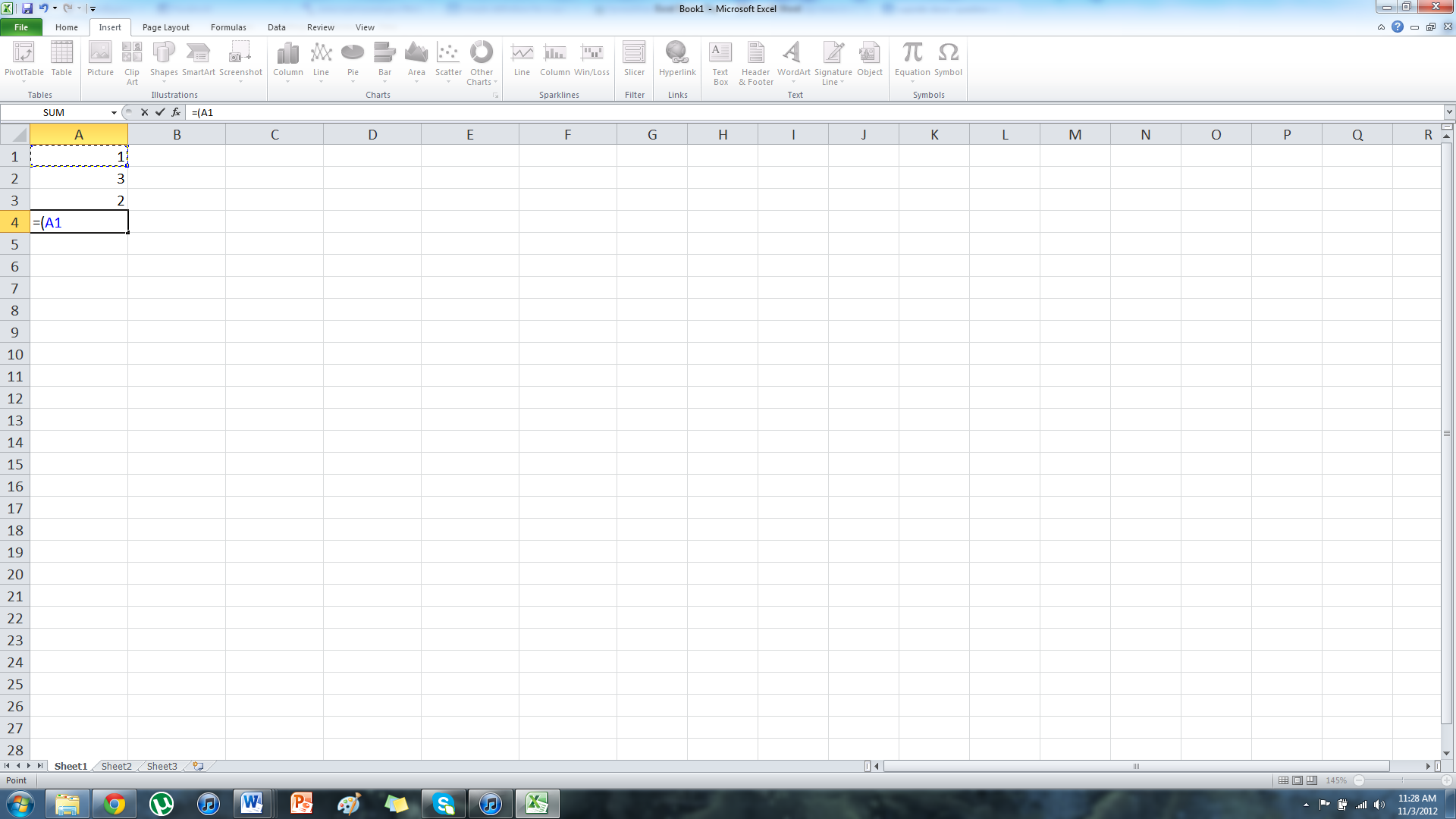 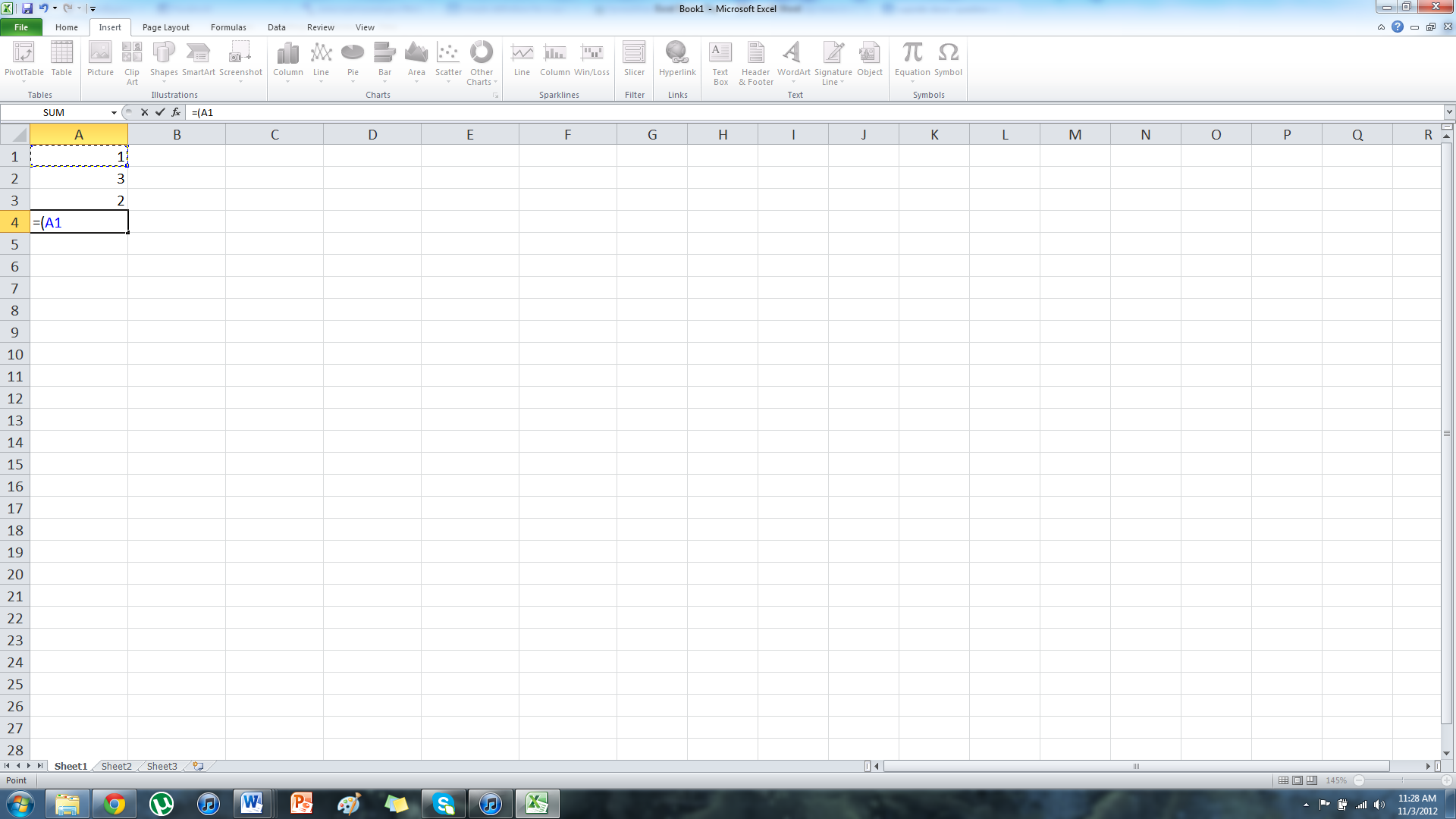 Now type +               (Shift and the key with the ¿)Now click on cell A-2Now type + againNow click on cell A-3Finally, type a close parenthesis  )       (Hold shift and press 0)Press Enter.  You should see all your numbers added up in cell A-4.Save your assignment (Press Control and S).  Always use that same format for formulas.  Type = and then inside (…parenthesis…) you type what math you want Excel to do.  Now, in cell B-1 type number between 1 and 10Do the same thing in B-2 and B-3If we want to have the same formula in B-4, there is an easy way to do it.Click on cell A-4 and you should see a small black box in the corner of the cell: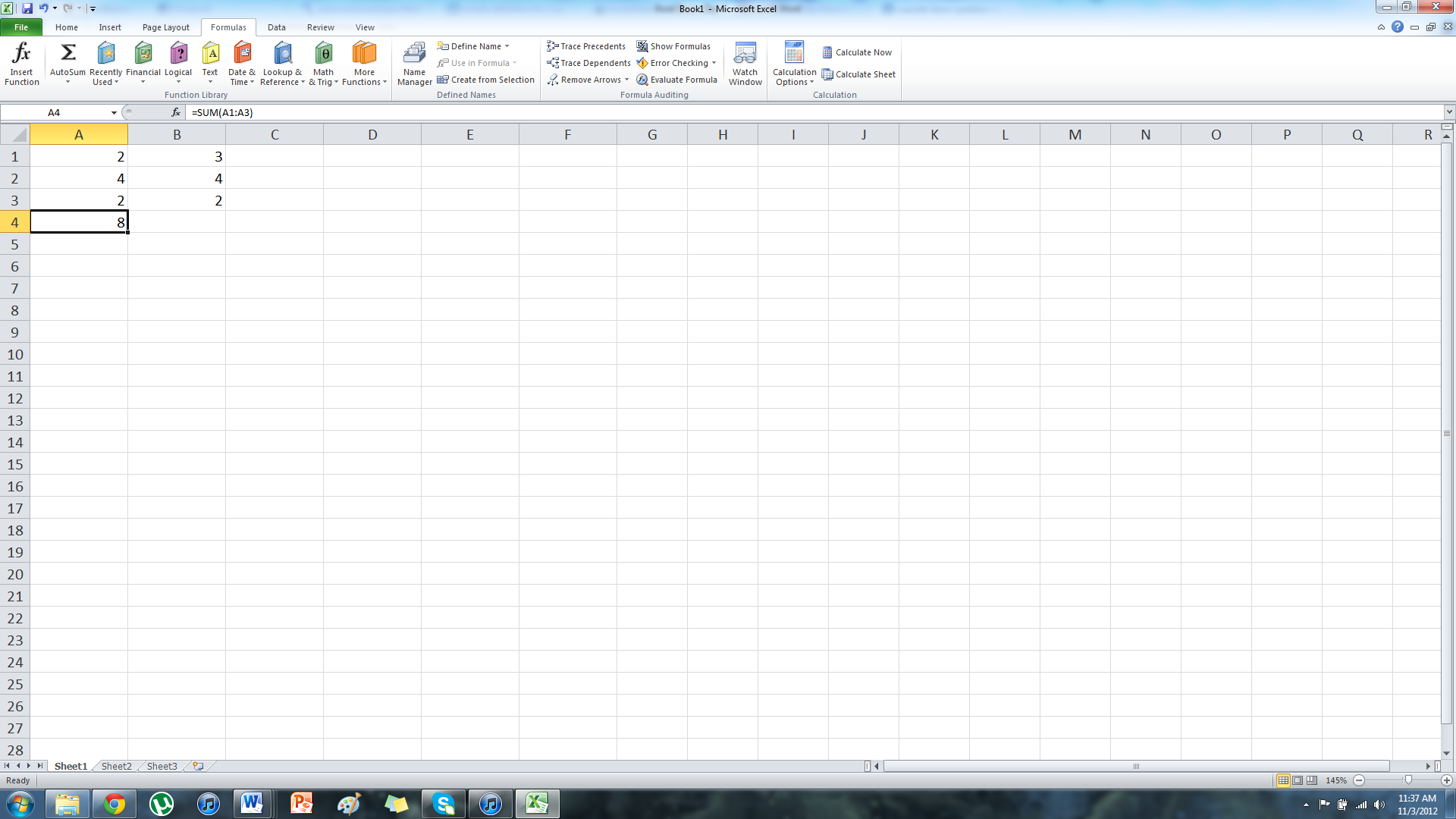 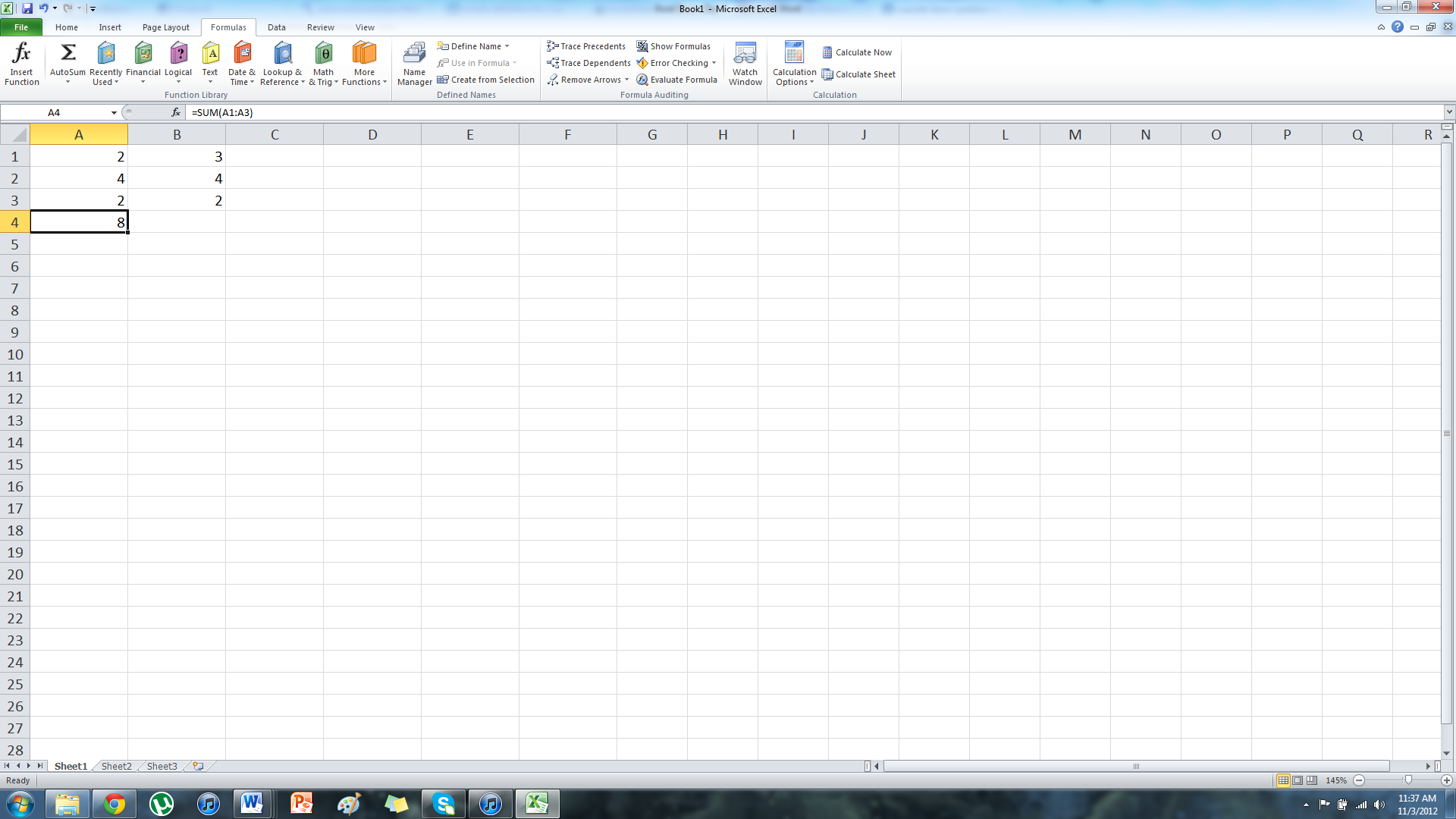 Click on that black box, and drag it over into cell B-4, then let go of the mouse.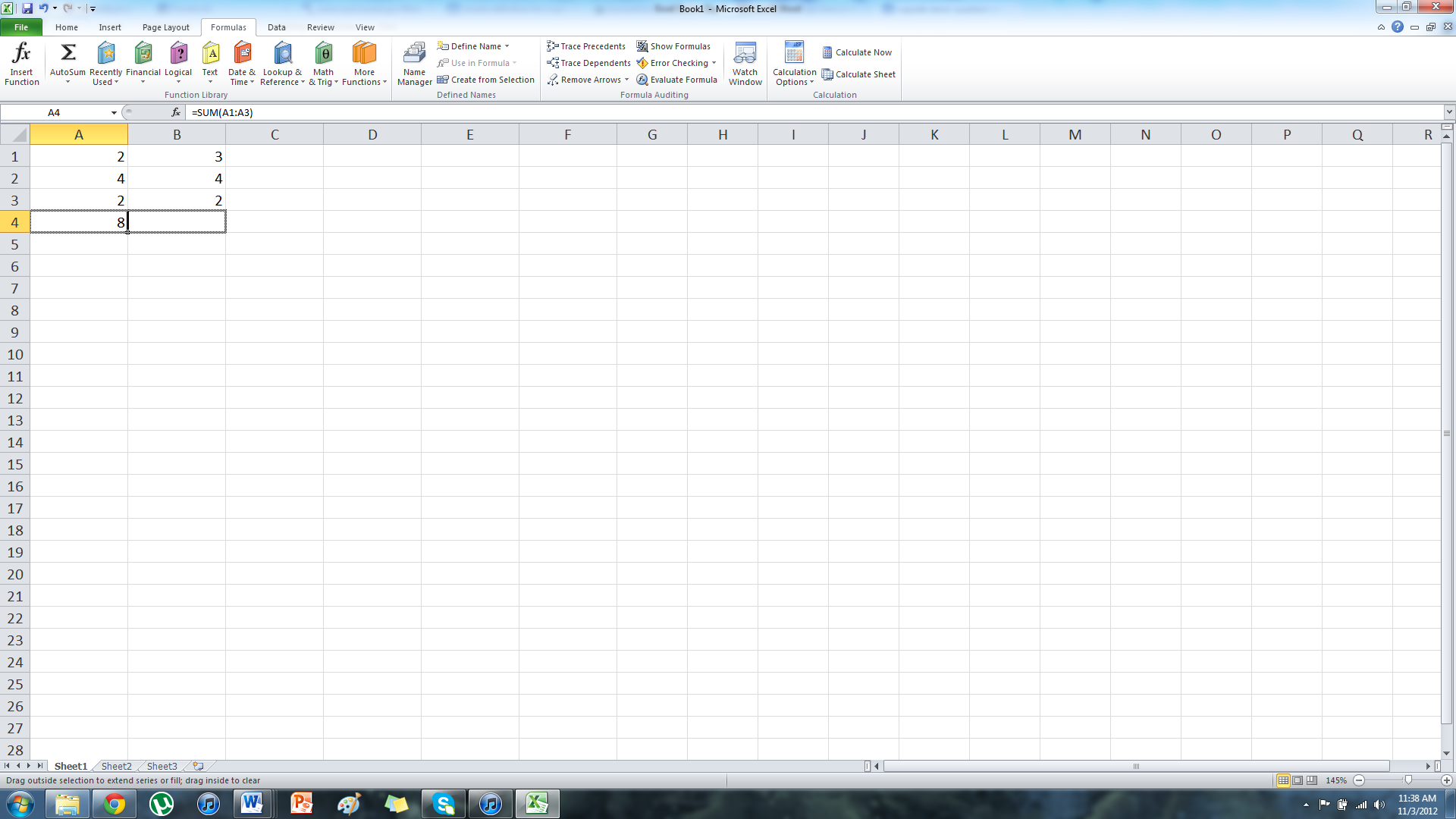 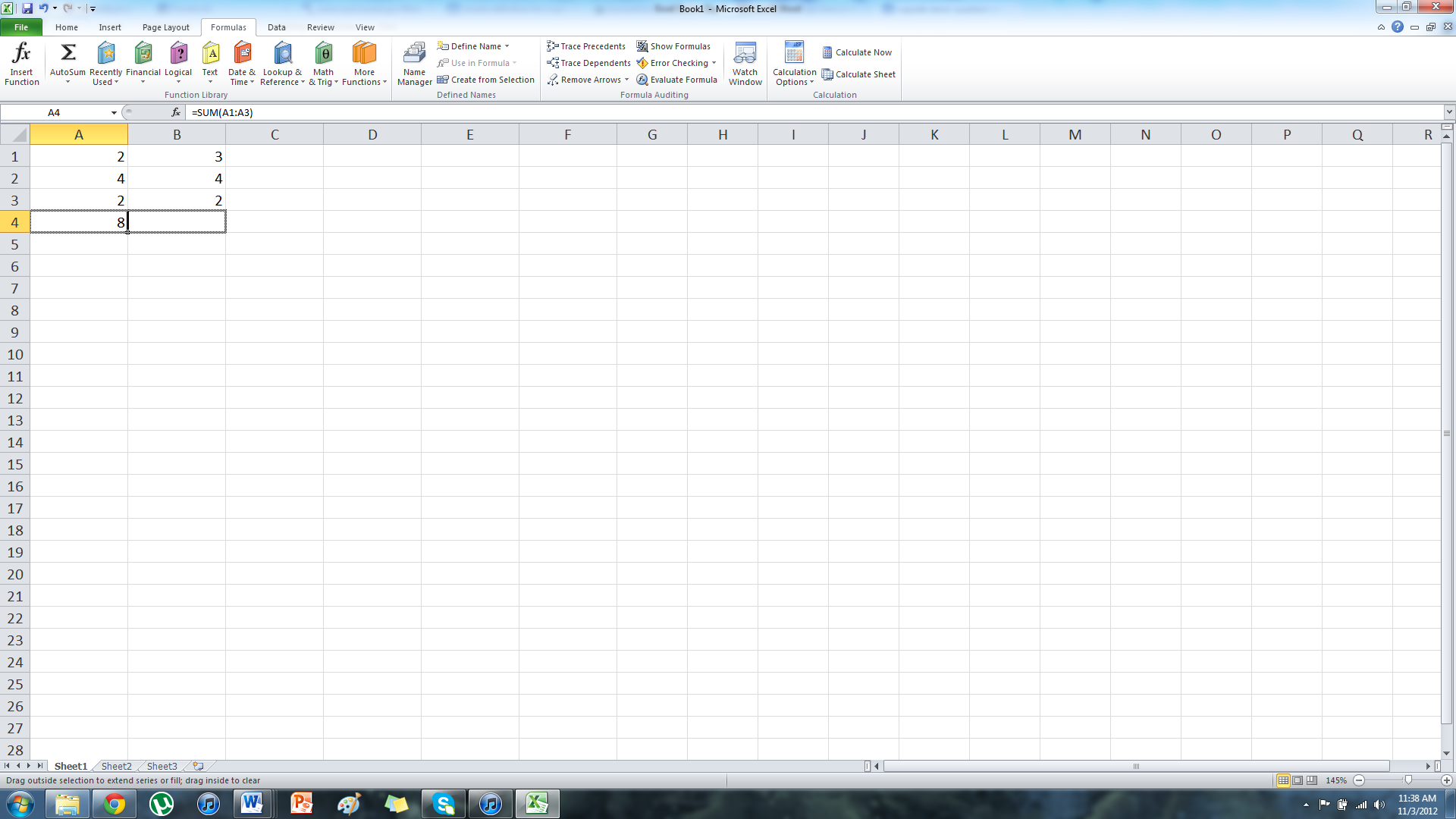 Now, column B should be added up also!  This is how you can copy formulas down a row (Don’t use copy and paste for formulas!)Save your assignment (Press Control and S).  Now, what if you wanted different types of numbers (percents, money, fractions, etc.)Select all of column A, right click, and choose format cells.On the left side choose currency (money).  And click OK.Next, select all of column B, right click, and choose format cells.On the left side choose percentage.  And click OK.You can also change number types in the Home tab, in the middle where it says General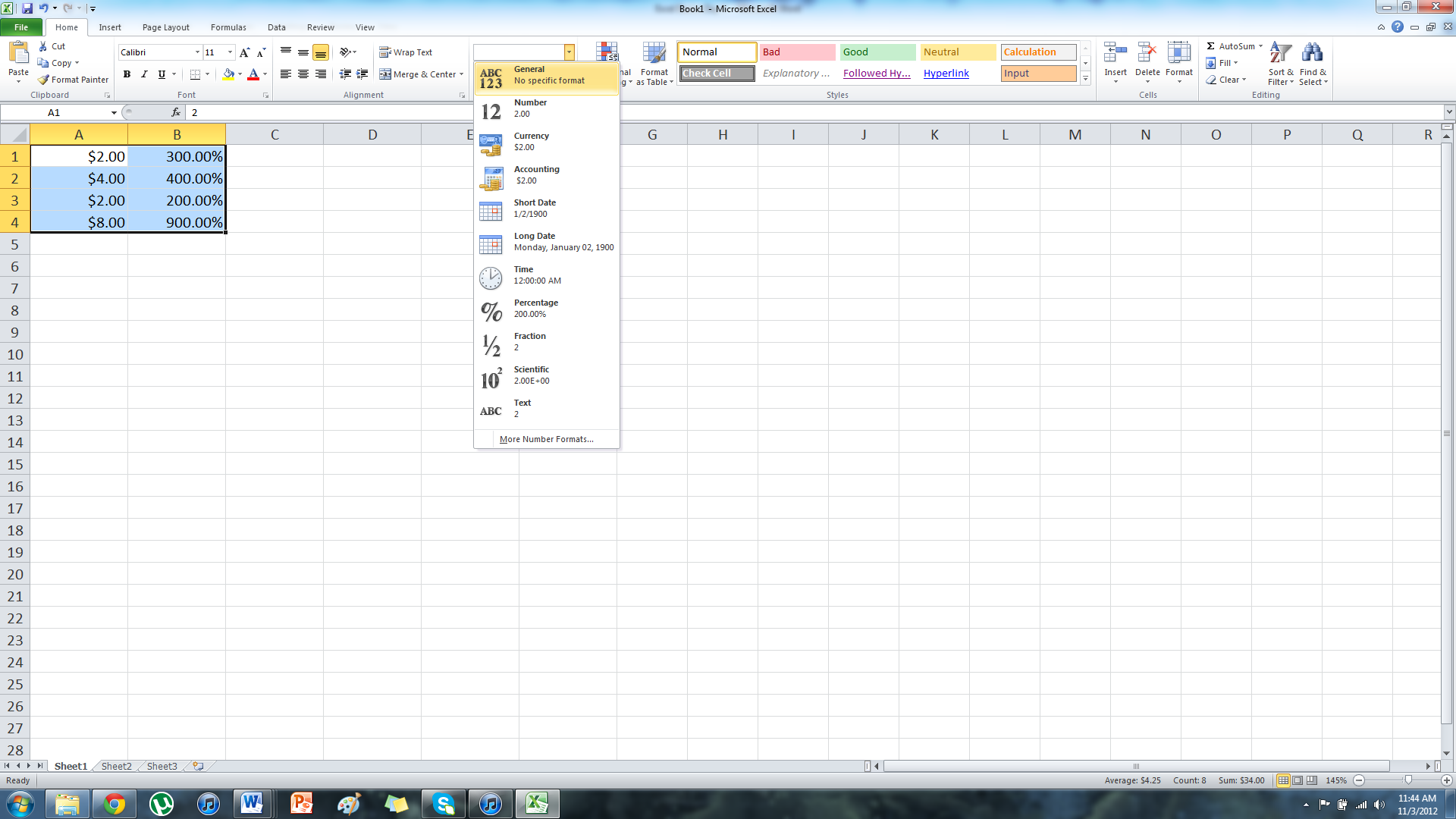 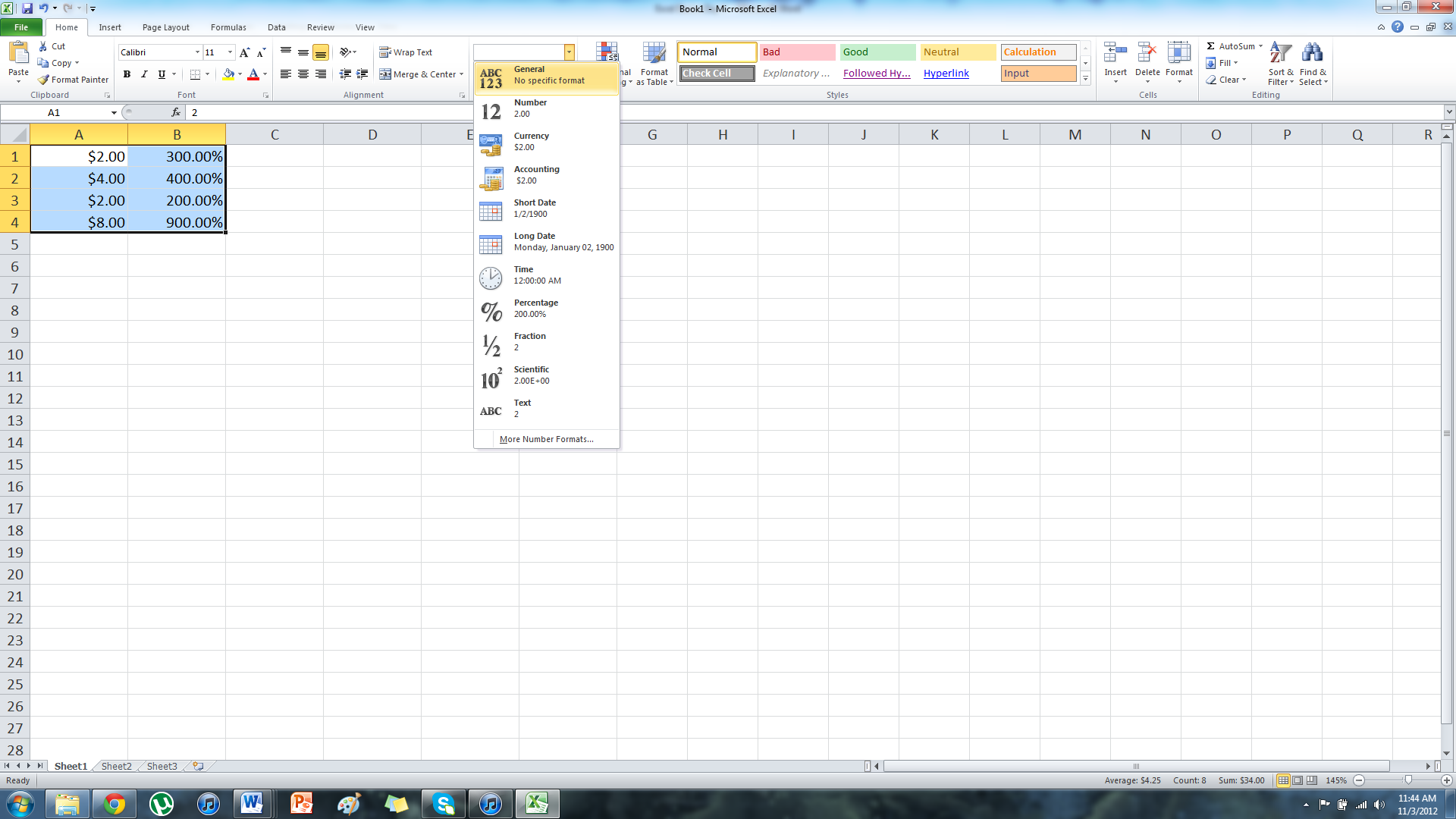 Finally, select all your data, under the home tab, click the small triangle next to the box with all the different colored boxes: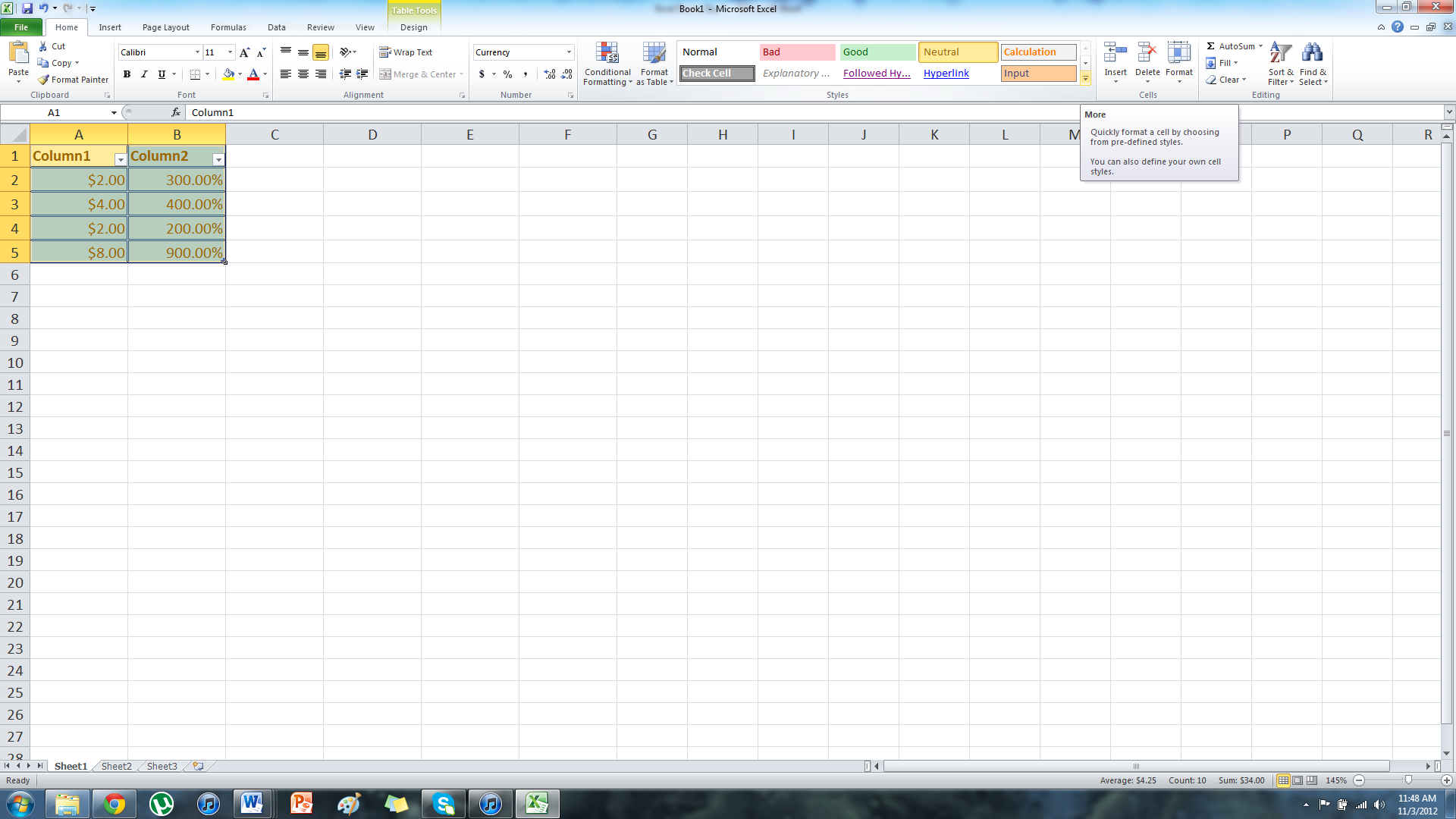 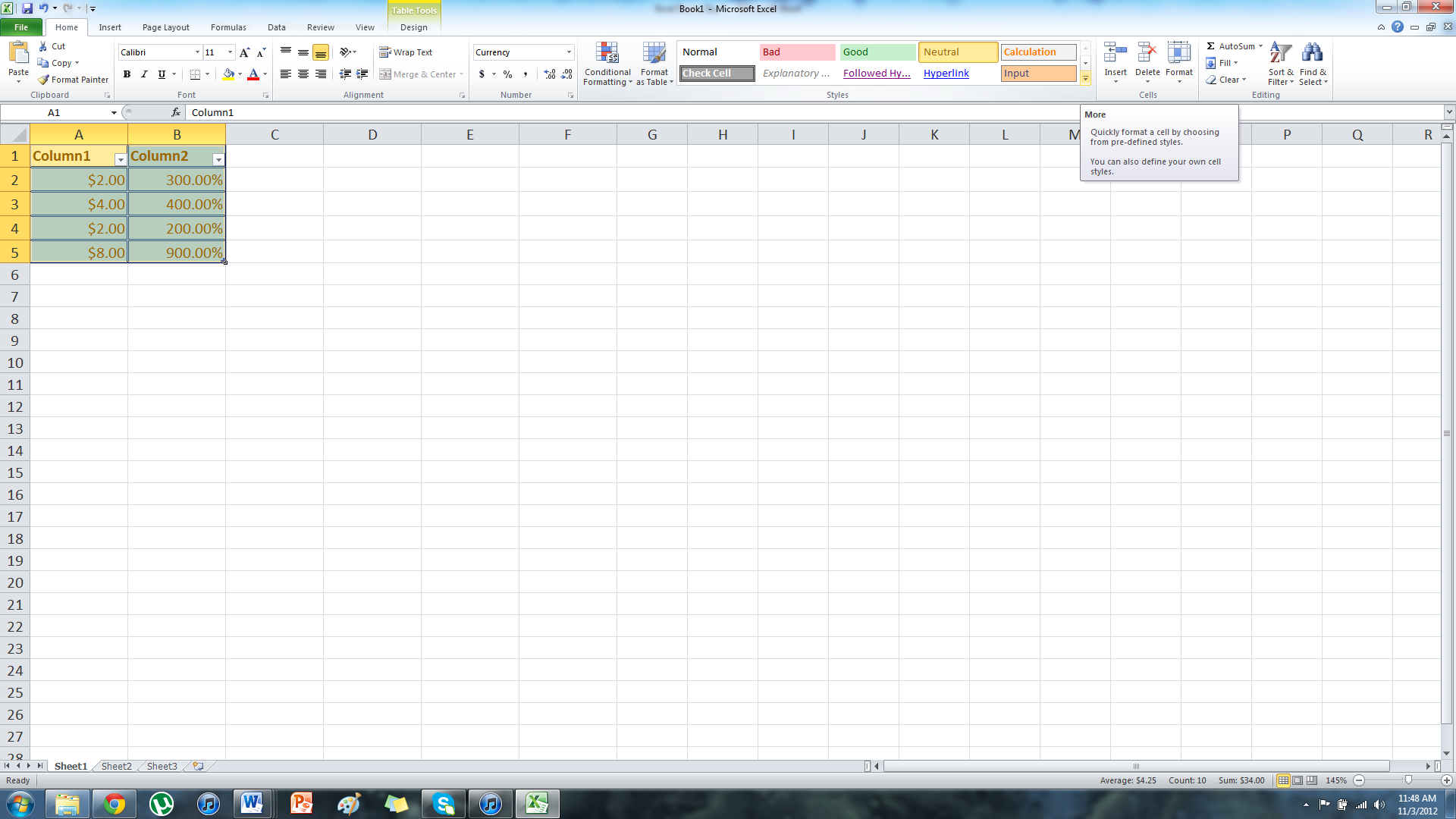 Try out 5 different options, and choose the one you like.  Save your assignment (Press Control and S).  Show me everything to get your points for the day!